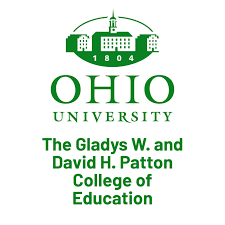 RECRUITMENT LETTER(SCHOOL COUNSELORS)4/25/2024Study Title: Grief Competency of Professional Counselors and School CounselorsYou are invited to participate in my dissertation research study entitled “Grief Competency of Professional Counselors and School Counselors.” The study has been approved by the Ohio University Institutional Review Board (23-X-137).The purpose of this study is to investigate the grief competency of professional counselors school counselors who are licensed in the state of Ohio (OH). Potential participants will be required to meet the following criteria:At least 18 years old or olderBeing a Licensed School Counselor (LSC) in the State of Ohio, United States.Data collection will involve completing an online survey, which will take approximately 20 minutes. Survey link:https://ohio.qualtrics.com/jfe/form/SV_exP2e7k35a1XiOWor use the QR code below.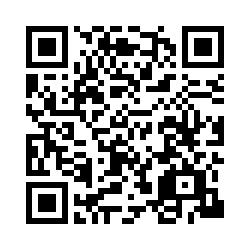 Please share the study with other school counselors you may know through email, social media, or any other type of communication/chat groups shared with other school counselors in your district, county, or state.If you have any questions, please reach out to the primary researcher at ia345219@ohio.edu or his academic advisor, Tamarine Foreman, at foremant@ohio.eduThank you for your interest in this study. Sincerely,Ibrahim Akmese, LPC (Ohio), CTDoctoral Student, Counselor Education and Supervision (CES)Ohio University (OU) | Athens, OH 45701Certified Thanatologist by ADECPronouns: he/him/his